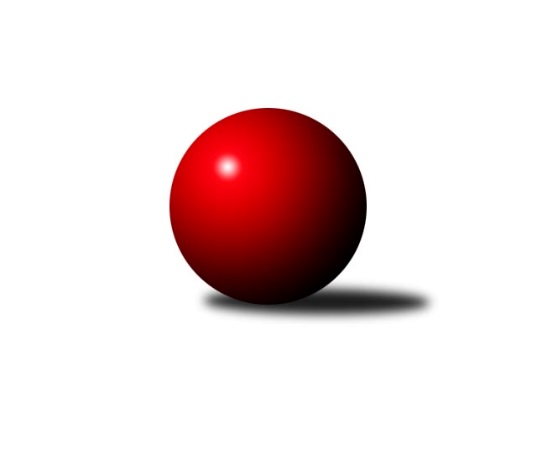 Č.24Ročník 2013/2014	5.4.2014Nejlepšího výkonu v tomto kole: 2550 dosáhlo družstvo: TJ Spartak Bílovec ˝A˝Krajský přebor MS 2013/2014Výsledky 24. kolaSouhrnný přehled výsledků:TJ Unie Hlubina˝B˝	- TJ Spartak Bílovec ˝A˝	4:12	2467:2550		4.4.TJ Sokol Bohumín˝C˝	- TJ Sokol Sedlnice ˝B˝	14:2	2533:2360		4.4.TJ VOKD Poruba ˝B˝	- KK Minerva Opava ˝B˝	8:8	2366:2319		4.4.TJ Odry ˝B˝	- TJ Sokol Bohumín ˝B˝	12:4	2504:2371		5.4.TJ VOKD Poruba ˝A˝	- TJ Frenštát p.R.˝A˝	10:6	2332:2325		5.4.TJ Horní Benešov ˝D˝	- TJ Nový Jičín ˝A˝	12:4	2439:2363		5.4.Tabulka družstev:	1.	KK Minerva Opava ˝B˝	22	15	1	6	218 : 134 	 	 2457	31	2.	TJ Sokol Bohumín˝C˝	22	15	0	7	220 : 132 	 	 2435	30	3.	TJ Spartak Bílovec ˝A˝	22	14	0	8	212 : 140 	 	 2456	28	4.	TJ Sokol Bohumín ˝B˝	23	13	0	10	198 : 170 	 	 2411	26	5.	TJ Sokol Dobroslavice ˝A˝	22	12	1	9	204 : 148 	 	 2430	25	6.	TJ VOKD Poruba ˝A˝	22	12	0	10	188 : 164 	 	 2469	24	7.	TJ Frenštát p.R.˝A˝	23	12	0	11	195 : 173 	 	 2415	24	8.	TJ VOKD Poruba ˝B˝	22	10	1	11	171 : 181 	 	 2424	21	9.	TJ Sokol Sedlnice ˝B˝	22	8	0	14	142 : 210 	 	 2390	16	10.	TJ Unie Hlubina˝B˝	22	8	0	14	140 : 212 	 	 2323	16	11.	TJ Nový Jičín ˝A˝	22	8	0	14	135 : 217 	 	 2384	16	12.	TJ Horní Benešov ˝D˝	22	8	0	14	132 : 220 	 	 2382	16	13.	TJ Odry ˝B˝	22	7	1	14	149 : 203 	 	 2352	15Podrobné výsledky kola:	 TJ Unie Hlubina˝B˝	2467	4:12	2550	TJ Spartak Bílovec ˝A˝	Stanislav Navalaný	 	 188 	 188 		376 	 0:2 	 441 	 	207 	 234		Karel Šnajdárek	Pavel Krompolc	 	 186 	 216 		402 	 0:2 	 406 	 	197 	 209		David Binar	Josef Kyjovský	 	 215 	 203 		418 	 0:2 	 423 	 	214 	 209		Filip Sýkora	Josef Hájek	 	 201 	 224 		425 	 2:0 	 423 	 	199 	 224		Tomáš Binar	Martin Ferenčík	 	 211 	 212 		423 	 2:0 	 419 	 	197 	 222		Vladimír Štacha	Roman Grüner	 	 215 	 208 		423 	 0:2 	 438 	 	231 	 207		Milan Binarrozhodčí: Nejlepší výkon utkání: 441 - Karel Šnajdárek	 TJ Sokol Bohumín˝C˝	2533	14:2	2360	TJ Sokol Sedlnice ˝B˝	Lucie Bogdanowiczová	 	 206 	 216 		422 	 0:2 	 445 	 	210 	 235		Rostislav Kletenský	Jan Zaškolný	 	 193 	 203 		396 	 2:0 	 378 	 	199 	 179		Stanislav Brejcha	Pavel Plaček	 	 210 	 216 		426 	 2:0 	 423 	 	206 	 217		Renáta Janyšková	Martina Honlová	 	 206 	 214 		420 	 2:0 	 383 	 	187 	 196		Michaela Tobolová	Lubomír Richter	 	 222 	 201 		423 	 2:0 	 371 	 	191 	 180		David Mrkvica	Roman Honl	 	 217 	 229 		446 	 2:0 	 360 	 	169 	 191		Veronika Poláčkovározhodčí: Nejlepší výkon utkání: 446 - Roman Honl	 TJ VOKD Poruba ˝B˝	2366	8:8	2319	KK Minerva Opava ˝B˝	Zdeněk Mžik	 	 219 	 197 		416 	 0:2 	 417 	 	220 	 197		Petr Frank	Jan Žídek	 	 208 	 176 		384 	 2:0 	 376 	 	195 	 181		Jan Král	Petr Oravec	 	 222 	 211 		433 	 2:0 	 352 	 	166 	 186		Renáta Smijová	Václav Boháčík	 	 191 	 182 		373 	 0:2 	 385 	 	196 	 189		Vladimír Staněk	Michal Bezruč	 	 203 	 186 		389 	 0:2 	 396 	 	194 	 202		Jan Strnadel	Pavel Hrabec	 	 188 	 183 		371 	 0:2 	 393 	 	199 	 194		Tomáš Králrozhodčí: Nejlepší výkon utkání: 433 - Petr Oravec	 TJ Odry ˝B˝	2504	12:4	2371	TJ Sokol Bohumín ˝B˝	Iveta Babincová	 	 209 	 219 		428 	 2:0 	 379 	 	194 	 185		Lukáš Modlitba	Jiří Brož	 	 209 	 223 		432 	 2:0 	 403 	 	208 	 195		Miroslav Paloc	Daniel Donéé	 	 187 	 205 		392 	 0:2 	 410 	 	214 	 196		Jan Stuš	Daniel Malina	 	 226 	 220 		446 	 2:0 	 378 	 	201 	 177		Jaromír Piska	Věra Ovšáková	 	 182 	 204 		386 	 0:2 	 413 	 	208 	 205		Libor Krajčí	Lucie Kučáková	 	 195 	 225 		420 	 2:0 	 388 	 	195 	 193		Lada Pélirozhodčí: Nejlepší výkon utkání: 446 - Daniel Malina	 TJ VOKD Poruba ˝A˝	2332	10:6	2325	TJ Frenštát p.R.˝A˝	Petr Číž *1	 	 155 	 178 		333 	 0:2 	 409 	 	222 	 187		Jaroslav Petr	Lukáš Trojek	 	 219 	 168 		387 	 0:2 	 403 	 	197 	 206		Petr Bábíček	Petr Basta	 	 208 	 203 		411 	 2:0 	 385 	 	178 	 207		Miroslav Makový	Jan Míka	 	 194 	 189 		383 	 2:0 	 352 	 	167 	 185		Milan Kučera	Rostislav Bareš	 	 189 	 203 		392 	 0:2 	 395 	 	197 	 198		Zdeněk Bordovský	Martin Skopal	 	 223 	 203 		426 	 2:0 	 381 	 	179 	 202		Ladislav Petrrozhodčí: střídání: *1 od 42. hodu Ladislav MíkaNejlepší výkon utkání: 426 - Martin Skopal	 TJ Horní Benešov ˝D˝	2439	12:4	2363	TJ Nový Jičín ˝A˝	Zdeňka Habartová	 	 209 	 219 		428 	 2:0 	 424 	 	230 	 194		Jiří Madecký	Zbyněk Tesař	 	 197 	 171 		368 	 0:2 	 400 	 	194 	 206		Libor Jurečka	Marek Bilíček	 	 207 	 209 		416 	 2:0 	 397 	 	172 	 225		Radek Škarka	Michael Dostál	 	 195 	 196 		391 	 2:0 	 382 	 	183 	 199		Ján Pelikán	Zdeněk Smrža	 	 187 	 220 		407 	 2:0 	 326 	 	159 	 167		Radek Chovanec	Zdeněk Kment	 	 226 	 203 		429 	 0:2 	 434 	 	216 	 218		Michal Pavičrozhodčí: Nejlepší výkon utkání: 434 - Michal PavičPořadí jednotlivců:	jméno hráče	družstvo	celkem	plné	dorážka	chyby	poměr kuž.	Maximum	1.	Petr Frank 	KK Minerva Opava ˝B˝	428.53	292.8	135.8	4.9	11/11	(476)	2.	Karel Šnajdárek 	TJ Spartak Bílovec ˝A˝	427.64	290.2	137.4	4.3	11/11	(459)	3.	Tomáš Král 	KK Minerva Opava ˝B˝	424.14	290.0	134.2	3.0	11/11	(472)	4.	Roman Honl 	TJ Sokol Bohumín˝C˝	423.00	288.5	134.5	4.5	8/9	(472)	5.	Petr Basta 	TJ VOKD Poruba ˝A˝	420.06	291.0	129.1	5.4	8/10	(453)	6.	Ladislav Petr 	TJ Frenštát p.R.˝A˝	419.71	286.5	133.2	5.1	11/11	(457)	7.	Martin Skopal 	TJ VOKD Poruba ˝A˝	419.45	289.4	130.0	5.5	10/10	(459)	8.	Petr Bábíček 	TJ Frenštát p.R.˝A˝	419.38	294.3	125.1	4.9	8/11	(457)	9.	Martin Třečák 	TJ Sokol Dobroslavice ˝A˝	417.96	284.3	133.7	4.2	10/11	(455)	10.	René Gazdík 	TJ Sokol Dobroslavice ˝A˝	415.89	288.0	127.9	4.7	10/11	(440)	11.	Pavel Hrabec 	TJ VOKD Poruba ˝B˝	415.41	290.7	124.7	6.4	7/9	(459)	12.	Petr Číž 	TJ VOKD Poruba ˝A˝	414.37	286.2	128.2	4.9	10/10	(438)	13.	Jan Pospěch 	TJ Nový Jičín ˝A˝	413.69	284.7	129.0	4.5	10/11	(458)	14.	Jan Míka 	TJ VOKD Poruba ˝A˝	413.67	285.5	128.2	6.6	10/10	(451)	15.	Jiří Madecký 	TJ Nový Jičín ˝A˝	412.83	287.0	125.8	5.3	11/11	(438)	16.	Karel Kuchař 	TJ Sokol Dobroslavice ˝A˝	412.37	281.5	130.8	4.7	11/11	(446)	17.	Rostislav Kletenský 	TJ Sokol Sedlnice ˝B˝	412.06	283.8	128.3	5.5	8/10	(451)	18.	Martina Honlová 	TJ Sokol Bohumín˝C˝	412.06	286.3	125.8	4.3	8/9	(431)	19.	Pavel Šmydke 	TJ Spartak Bílovec ˝A˝	411.53	286.2	125.4	5.5	8/11	(464)	20.	Tomáš Binar 	TJ Spartak Bílovec ˝A˝	410.94	284.2	126.8	4.5	11/11	(449)	21.	Ivo Kovářík 	TJ Sokol Dobroslavice ˝A˝	410.78	283.7	127.1	3.4	8/11	(452)	22.	Karel Ridl 	TJ Sokol Dobroslavice ˝A˝	410.00	289.8	120.2	6.0	9/11	(470)	23.	Jan Zaškolný 	TJ Sokol Bohumín˝C˝	408.96	279.0	130.0	6.2	9/9	(450)	24.	Stanislav Brejcha 	TJ Sokol Sedlnice ˝B˝	408.36	281.6	126.7	7.0	7/10	(441)	25.	Rostislav Klazar 	TJ Spartak Bílovec ˝A˝	407.48	279.9	127.6	6.1	8/11	(440)	26.	Michal Bezruč 	TJ VOKD Poruba ˝B˝	406.71	283.6	123.1	7.0	8/9	(436)	27.	Lada Péli 	TJ Sokol Bohumín ˝B˝	406.42	286.1	120.3	5.8	11/11	(457)	28.	Michael Dostál 	TJ Horní Benešov ˝D˝	405.94	279.9	126.0	7.2	9/9	(458)	29.	Jakub Hájek 	TJ VOKD Poruba ˝B˝	405.48	280.4	125.1	6.4	6/9	(435)	30.	Lukáš Modlitba 	TJ Sokol Bohumín ˝B˝	405.18	280.7	124.5	6.6	10/11	(436)	31.	Břetislav Mrkvica 	TJ VOKD Poruba ˝B˝	404.67	280.3	124.4	5.8	9/9	(429)	32.	Josef Kyjovský 	TJ Unie Hlubina˝B˝	404.53	286.3	118.3	8.1	8/10	(453)	33.	Libor Krajčí 	TJ Sokol Bohumín ˝B˝	403.90	279.0	124.9	7.2	10/11	(434)	34.	Lucie Bogdanowiczová 	TJ Sokol Bohumín˝C˝	403.09	285.1	118.0	9.4	7/9	(440)	35.	Ladislav Míka 	TJ VOKD Poruba ˝A˝	402.94	287.2	115.7	7.3	10/10	(438)	36.	Vladimír Štacha 	TJ Spartak Bílovec ˝A˝	402.86	286.3	116.6	6.7	8/11	(453)	37.	Libor Jurečka 	TJ Nový Jičín ˝A˝	402.63	278.1	124.6	6.4	9/11	(434)	38.	Zdeněk Mžik 	TJ VOKD Poruba ˝B˝	402.57	285.4	117.2	6.1	7/9	(453)	39.	Rostislav Bareš 	TJ VOKD Poruba ˝A˝	402.24	285.5	116.8	8.0	9/10	(440)	40.	Jaroslav Petr 	TJ Frenštát p.R.˝A˝	401.77	280.9	120.8	7.8	11/11	(424)	41.	Jan Žídek 	TJ VOKD Poruba ˝B˝	401.73	275.3	126.5	5.7	8/9	(438)	42.	David Binar 	TJ Spartak Bílovec ˝A˝	401.61	283.1	118.5	7.1	11/11	(433)	43.	Renáta Janyšková 	TJ Sokol Sedlnice ˝B˝	401.38	280.1	121.3	6.5	9/10	(451)	44.	Zdeňka Habartová 	TJ Horní Benešov ˝D˝	400.69	284.4	116.3	7.6	9/9	(437)	45.	Vladimír Staněk 	KK Minerva Opava ˝B˝	400.26	277.8	122.4	8.7	11/11	(450)	46.	Jan Král 	KK Minerva Opava ˝B˝	400.12	278.3	121.8	7.0	11/11	(471)	47.	Pavel Plaček 	TJ Sokol Bohumín˝C˝	399.59	284.2	115.4	8.3	8/9	(440)	48.	Josef Hájek 	TJ Unie Hlubina˝B˝	399.06	279.4	119.7	8.1	7/10	(427)	49.	Jaromír Piska 	TJ Sokol Bohumín ˝B˝	398.92	277.9	121.0	6.8	11/11	(448)	50.	Zdeněk Smrža 	TJ Horní Benešov ˝D˝	398.49	279.5	119.0	6.9	8/9	(450)	51.	Daniel Malina 	TJ Odry ˝B˝	397.74	277.1	120.6	6.9	10/10	(453)	52.	Miroslav Paloc 	TJ Sokol Bohumín ˝B˝	397.13	279.7	117.4	7.9	10/11	(425)	53.	Pavel Krompolc 	TJ Unie Hlubina˝B˝	396.42	276.2	120.2	8.5	9/10	(446)	54.	Zdeněk Bordovský 	TJ Frenštát p.R.˝A˝	396.35	280.3	116.1	8.6	11/11	(428)	55.	Michaela Tobolová 	TJ Sokol Sedlnice ˝B˝	395.50	275.2	120.3	6.1	8/10	(415)	56.	Jiří Brož 	TJ Odry ˝B˝	395.25	276.3	118.9	7.0	10/10	(440)	57.	Milan Kučera 	TJ Frenštát p.R.˝A˝	394.95	275.7	119.2	6.5	11/11	(445)	58.	Lubomír Richter 	TJ Sokol Bohumín˝C˝	394.89	271.0	123.9	6.1	8/9	(484)	59.	Petr Oravec 	TJ VOKD Poruba ˝B˝	394.27	282.0	112.2	9.3	7/9	(433)	60.	Zdeněk Kment 	TJ Horní Benešov ˝D˝	393.85	279.3	114.5	9.1	8/9	(432)	61.	Marek Bilíček 	TJ Horní Benešov ˝D˝	392.68	279.1	113.6	7.3	8/9	(480)	62.	Iveta Babincová 	TJ Odry ˝B˝	390.30	279.6	110.7	8.5	10/10	(428)	63.	Stanislav Navalaný 	TJ Unie Hlubina˝B˝	388.96	277.8	111.1	7.0	7/10	(419)	64.	Karel Vágner 	KK Minerva Opava ˝B˝	387.50	276.7	110.8	11.4	9/11	(449)	65.	Vladislav Vavrák 	TJ Horní Benešov ˝D˝	387.25	274.2	113.0	9.8	8/9	(424)	66.	Veronika Poláčková 	TJ Sokol Sedlnice ˝B˝	386.85	271.1	115.7	7.3	8/10	(414)	67.	Lucie Kučáková 	TJ Odry ˝B˝	385.50	274.5	111.0	9.8	7/10	(420)	68.	Roman Grüner 	TJ Unie Hlubina˝B˝	384.14	271.1	113.0	8.4	8/10	(442)	69.	Věra Ovšáková 	TJ Odry ˝B˝	383.65	274.2	109.5	9.9	9/10	(441)	70.	Josef Schwarz 	TJ Sokol Dobroslavice ˝A˝	382.86	271.4	111.5	7.7	10/11	(418)	71.	Petr Foniok 	TJ Unie Hlubina˝B˝	376.39	269.5	106.9	11.7	9/10	(408)	72.	Ján Pelikán 	TJ Nový Jičín ˝A˝	372.68	263.1	109.5	10.4	10/11	(404)	73.	Jan Petrovič 	TJ Unie Hlubina˝B˝	372.11	268.1	104.0	10.8	9/10	(444)	74.	Radek Chovanec 	TJ Nový Jičín ˝A˝	363.28	266.6	96.7	13.6	8/11	(400)		Richard Šimek 	TJ VOKD Poruba ˝A˝	442.00	296.5	145.5	2.5	1/10	(448)		Michal Pavič 	TJ Nový Jičín ˝A˝	436.06	290.5	145.6	2.4	6/11	(489)		Radek Škarka 	TJ Nový Jičín ˝A˝	429.04	288.1	140.9	2.8	6/11	(472)		Roman Šíma ml. 	TJ Odry ˝B˝	428.00	296.0	132.0	4.0	1/10	(428)		Dalibor Hamrozy 	TJ Sokol Bohumín ˝B˝	427.40	292.5	134.9	5.4	5/11	(461)		René Světlík 	TJ Sokol Bohumín˝C˝	422.33	297.7	124.7	8.3	3/9	(441)		Jaroslav Lušovský 	TJ Odry ˝B˝	416.00	293.0	123.0	5.0	1/10	(416)		Renáta Smijová 	KK Minerva Opava ˝B˝	415.00	283.1	131.9	5.1	7/11	(464)		Filip Sýkora 	TJ Spartak Bílovec ˝A˝	413.23	281.2	132.0	5.7	7/11	(442)		Mária Konečná 	KK Minerva Opava ˝B˝	412.44	288.1	124.3	8.1	3/11	(441)		Jaroslav Míka 	TJ Odry ˝B˝	412.00	289.6	122.4	7.1	5/10	(447)		Jan Strnadel 	KK Minerva Opava ˝B˝	410.57	282.2	128.3	5.5	7/11	(446)		Jan Stuš 	TJ Sokol Bohumín ˝B˝	409.07	278.3	130.8	6.1	7/11	(452)		Petr Dankovič ml. 	TJ Horní Benešov ˝D˝	409.00	295.0	114.0	10.0	1/9	(409)		Miroslav Makový 	TJ Frenštát p.R.˝A˝	407.33	294.3	113.0	9.0	3/11	(428)		Barbora Janyšková 	TJ Sokol Sedlnice ˝B˝	406.89	285.7	121.2	7.3	4/10	(442)		Jaromír Matějek 	TJ Frenštát p.R.˝A˝	405.00	283.0	122.0	5.0	1/11	(405)		Lumír Kocián 	TJ Sokol Dobroslavice ˝A˝	404.89	282.2	122.7	5.8	7/11	(430)		Jindřich Dankovič 	TJ Horní Benešov ˝D˝	403.00	281.5	121.5	9.0	2/9	(431)		Tomáš Binek 	TJ Frenštát p.R.˝A˝	402.50	283.4	119.1	6.4	5/11	(413)		Milan Binar 	TJ Spartak Bílovec ˝A˝	401.80	284.8	117.0	8.2	5/11	(445)		David Juřica 	TJ Sokol Sedlnice ˝B˝	401.27	273.7	127.6	7.7	5/10	(442)		Adéla Sobotíková 	TJ Sokol Sedlnice ˝B˝	400.87	282.6	118.3	8.0	5/10	(431)		Lukáš Trojek 	TJ VOKD Poruba ˝A˝	399.50	272.5	127.0	6.7	3/10	(412)		Hana Záškolná 	TJ Sokol Bohumín˝C˝	399.00	276.0	123.0	6.0	1/9	(399)		Daniel Donéé 	TJ Odry ˝B˝	398.83	295.5	103.3	5.7	3/10	(410)		Vojtěch Rozkopal 	TJ Odry ˝B˝	397.65	281.9	115.8	9.1	4/10	(447)		Jan Šebek 	TJ Odry ˝B˝	396.50	280.9	115.6	8.2	5/10	(421)		Zbyněk Tesař 	TJ Horní Benešov ˝D˝	394.66	275.8	118.9	7.6	5/9	(430)		Václav Rábl 	TJ Unie Hlubina˝B˝	394.00	280.0	114.0	6.5	2/10	(424)		David Mrkvica 	TJ Sokol Sedlnice ˝B˝	392.80	274.0	118.8	10.1	6/10	(445)		Václav Boháčík 	TJ VOKD Poruba ˝B˝	389.78	278.0	111.8	8.9	4/9	(415)		Zdeněk Michna 	TJ Frenštát p.R.˝A˝	388.64	275.7	112.9	8.6	6/11	(440)		Jan Schwarzer 	TJ Nový Jičín ˝A˝	388.00	285.5	102.5	15.0	2/11	(412)		Václav Kladiva 	TJ Sokol Bohumín˝C˝	387.00	282.0	105.0	11.0	1/9	(387)		Ján Pelikán 	TJ Nový Jičín ˝A˝	387.00	283.0	104.0	12.1	4/11	(415)		Martin Ferenčík 	TJ Unie Hlubina˝B˝	386.25	269.4	116.9	7.2	4/10	(441)		Radim Bezruč 	TJ VOKD Poruba ˝A˝	385.00	262.0	123.0	9.0	1/10	(385)		Zdeněk Hebda 	TJ VOKD Poruba ˝A˝	384.67	274.3	110.3	10.0	1/10	(417)		Hana Vlčková 	TJ Unie Hlubina˝B˝	384.00	254.0	130.0	7.0	1/10	(384)		Libor Veselý 	TJ Sokol Dobroslavice ˝A˝	381.00	280.0	101.0	6.0	1/11	(381)		Alfred Hermann 	TJ Sokol Bohumín˝C˝	378.19	273.6	104.6	9.8	4/9	(404)		Jiří Petr 	TJ Frenštát p.R.˝A˝	377.25	265.3	112.0	8.6	3/11	(407)		Roman Klímek 	TJ VOKD Poruba ˝A˝	375.50	256.0	119.5	6.5	2/10	(387)		Josef Šustek 	TJ Odry ˝B˝	370.33	254.2	116.2	9.3	3/10	(411)		Karol Nitka 	TJ Sokol Bohumín ˝B˝	370.00	265.8	104.2	13.0	6/11	(401)		Jiří Hradil 	TJ Nový Jičín ˝A˝	369.30	261.8	107.5	12.2	5/11	(405)		Antonín Fabík 	TJ Spartak Bílovec ˝A˝	364.00	266.5	97.5	11.5	2/11	(392)		Ivo Pavlík 	TJ Sokol Dobroslavice ˝A˝	357.20	252.9	104.3	12.5	5/11	(393)		Jaroslav Riedel 	TJ Nový Jičín ˝A˝	356.00	262.0	94.0	12.0	1/11	(356)		Roman Šíma st. 	TJ Odry ˝B˝	345.00	271.7	73.3	17.7	1/10	(366)		Libor Pšenica 	TJ Unie Hlubina˝B˝	338.00	253.0	85.0	15.0	1/10	(338)Sportovně technické informace:Starty náhradníků:registrační číslo	jméno a příjmení 	datum startu 	družstvo	číslo startu
Hráči dopsaní na soupisku:registrační číslo	jméno a příjmení 	datum startu 	družstvo	Program dalšího kola:25. kolo11.4.2014	pá	16:30	TJ Sokol Dobroslavice ˝A˝ - TJ Sokol Bohumín˝C˝	12.4.2014	so	9:00	TJ Nový Jičín ˝A˝ - TJ VOKD Poruba ˝A˝	12.4.2014	so	9:00	KK Minerva Opava ˝B˝ - TJ Odry ˝B˝	12.4.2014	so	9:00	TJ Sokol Sedlnice ˝B˝ - TJ Unie Hlubina˝B˝	12.4.2014	so	9:00	TJ Spartak Bílovec ˝A˝ - TJ Horní Benešov ˝D˝	12.4.2014	so	10:00	TJ Frenštát p.R.˝A˝ - TJ VOKD Poruba ˝B˝	Nejlepší šestka kola - absolutněNejlepší šestka kola - absolutněNejlepší šestka kola - absolutněNejlepší šestka kola - absolutněNejlepší šestka kola - dle průměru kuželenNejlepší šestka kola - dle průměru kuželenNejlepší šestka kola - dle průměru kuželenNejlepší šestka kola - dle průměru kuželenNejlepší šestka kola - dle průměru kuželenPočetJménoNázev týmuVýkonPočetJménoNázev týmuPrůměr (%)Výkon2xDaniel MalinaTJ Odry B4468xRoman HonlBohumín C109.814468xRoman HonlBohumín C4465xRostislav KletenskýSedlnice B109.564455xRostislav KletenskýSedlnice B4452xDaniel MalinaTJ Odry B109.554464xKarel ŠnajdárekBílovec A4411xPetr OravecVOKD B109.184333xMilan BinarBílovec A4385xKarel ŠnajdárekBílovec A107.984413xMichal PavičNový Jičín A4345xMartin SkopalVOKD A107.41426